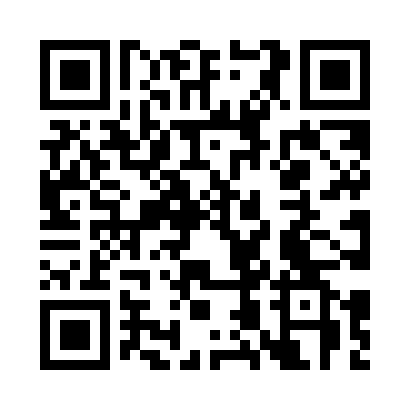 Prayer times for Brabant, Saskatchewan, CanadaMon 1 Jul 2024 - Wed 31 Jul 2024High Latitude Method: Angle Based RulePrayer Calculation Method: Islamic Society of North AmericaAsar Calculation Method: HanafiPrayer times provided by https://www.salahtimes.comDateDayFajrSunriseDhuhrAsrMaghribIsha1Mon2:364:1312:596:469:4511:222Tue2:374:1412:596:469:4411:223Wed2:374:1512:596:469:4311:214Thu2:384:161:006:469:4311:215Fri2:384:171:006:469:4211:216Sat2:394:181:006:459:4111:207Sun2:404:191:006:459:4011:208Mon2:404:211:006:459:3911:209Tue2:414:221:006:449:3811:1910Wed2:424:231:016:449:3711:1911Thu2:424:251:016:439:3611:1812Fri2:434:261:016:439:3511:1813Sat2:444:271:016:429:3411:1714Sun2:454:291:016:419:3211:1715Mon2:464:301:016:419:3111:1616Tue2:464:321:016:409:3011:1517Wed2:474:331:016:399:2811:1518Thu2:484:351:016:399:2711:1419Fri2:494:371:016:389:2511:1320Sat2:504:381:016:379:2411:1221Sun2:514:401:016:369:2211:1222Mon2:514:421:026:359:2011:1123Tue2:524:431:026:349:1911:1024Wed2:534:451:026:349:1711:0925Thu2:544:471:026:339:1511:0826Fri2:554:491:026:329:1311:0727Sat2:564:511:026:309:1211:0628Sun2:574:521:026:299:1011:0529Mon2:584:541:016:289:0811:0430Tue2:594:561:016:279:0611:0331Wed2:594:581:016:269:0411:02